Whisperings From the Tall Pines Quilt GuildPublisher: Susan Craig      Volume Number: 92   Issue Number: 91   Date : December 2016 President’s NotesChristmas greetings to Everyone!I want to thank Judy Springer and Judy Oliver for all their hard work and preparation for our annual Christmas party.  Everyone had such a nice time making special ornaments for our less fortunate friends in Huntsville.  Also, the door prizes were really good this year.  I was able to see some of the prizes and was wishing my number had been called!The food was really tasty this year as usual.  We have good cooks as well as amazing quilters in our guild.  Thank all of you for my beautiful Christmas angel.  I love and collect Jim Shore Christmas figurines.  Thank you for your kindness!As we close out 2016, I would like to say how much fun and how enjoyable it has been to work with all of you in the guild. We accomplished many good things as a team this past year.We have our work cut out for us next year to top everything we did in 2016. I look forward to working with you as we make our guild better than ever.I want to welcome all the new officers and committee chairman that we will be working with in 2017.  I also want to say thank you to all board members for your service. And a special goodbye to some of you who will be taking a break from a leadership role.  We appreciate all your dedication and hard work and we will miss you.I wish all of you a very Merry Christmas!  See you next year!   Kay Ohendalski, PresidentSunshine and ShadowsPlease keep Becky Marsh in your thoughts and prayers.  Her sister passed away recently.  May everyone have a great Christmas season and a wonderful New Year!Donna Hoffman, Sunshine and ShadowsPrograms TALL PINES QUILT GUILD 2017 PROGRAMSJudy Springer, Program ChairmanJanuary  – TPQG birthday celebration and baby shower for Pregnancy Care Center.  Presents do not need to be wrapped.  In addition, we are having an ANTIQUE QUILT SHOW.  Please bring your favorite antique quilt and be prepared to share a short story about the quilt.  ( only one per person please)February – Mary Massey will present her new topic “Pieces of the Past”.  It all started because she was asked to repair an old quilt.  After that she began looking for old quilt tops and old quilts.  She has an assortment of old quilts, reproduction quilts and old embroidery pieces she has made into quilts that makes up her trunk show.  She will also tell how she came about finding them.  The workshop will be Making a Small Quilt using a kite shaped template.  The pattern is known as The Rose or Kite pattern, circa 1825-1850.  The cost of the workshop is $35.00 and Mary will provide the kite shaped template.  March -  To be decidedApril -  Planning for Airing of the Quilts, May 6th.   Sign-up sheets for volunteers will be available. Turn in your miniature quilts for the Silent Auction.Tall Pines Quilt Guild Minutes of MeetingPresident Kay Ohendalski called the meeting to order and welcomed members and guests. December birthdays were recognized. Minutes of the November meeting were printed in the newsletter. Ashley Buehring made the motion to accept the minutes and Judy Oliver seconded the motion. The motion passed. Robin Rodriquez will deliver the charity quilts this week to Hospitality House, SAAFE House, CPS, and Huntsville Pregnancy Care Center. She reported we have more quilts this year than last year.Kay Ohendalski reminded us that the January program will be the Pregnancy Care Center baby shower. Don’t forget to bring an unwrapped gift of clothing, diapers or other baby needs. There will be an antique quilt show and tell that night. Bring one quilt over 50 years old and share your quilts story. We will also vote for our 2016 Quilt Angel. The February program speaker is going to be Mary Massey. She will do a workshop the following day.There will be a planning meeting in early January for Airing of the Quilts 2017. Helen Belcher installed officers for 2017. Kay Ohendalski sent around a sign-up sheet to get an idea of how many Airing of the Quilts t-shirts to order.Kay Ohendalski recognized outgoing Vice President in charge of programs, Judy Springer for her outstanding job. Donna Hoffman presented Kay Ohendalski with a Jim Shore Santa Claus to add to her collection in appreciation for her dedication and the love she has put into another year of being our president. Rory Ross, first place winner of the Christmas block challenge, revealed the quilt she made from the 12 blocks she received for her prize. She presented the quilt to Helen Belcher in memory of Helen’s mother.  Helen told of spending time with her mother in the hospital and that is where she was when she sketched her block design. Tonight’s was our annual Christmas salad supper and party. Everyone enjoyed decorating Christmas tree ornaments to be delivered to Meals on Wheels participants along with cards. There were 18 door prize winners.Raffle tickets for the donation quilt are available from Doris Collins at Fabric Carousel.Show and tell was held.There being no further business the meeting was adjourned. Respectfully submitted,   Cheryl Rempel, Secretary December Membership ReportFifty-five members and five visitors attended the December guild meeting. We had one person join to make the year-end total 120 members. Seventeen members have paid for 2017!   Let’s keep up the good attendance in the new year and invite friends to join the guild.Remember to update any email addresses or phone numbers, etc. that have changed by the February meeting. At the January meeting you can pay your dues for 2017. Dues are $25 for regular members and $20 dollars for senior members (over 70). Junior members up to the age of 18 remain at $5. Dorothy Wolverton, MembershipWelcome New MemberEvelyn Dawson74 Heritage Oak DrHuntsville, TX 77320Phone: 936-295-1493 home            936-577-0543 cellEmail: evelyndaw@aol.comBirthday: Oct 10Spouse: BillTreasurer’s ReportNovember 30, 2016						Beginning Balance $ 25,003.49Categories                          Income                           Expense                                       Membership                      $ 56.50                                                            Charity                              $ 22.75                           $ 110.80Fun Exchange                  $99.00                                   Hospitality                                                                 Newsletter                                                                $ 14.40                                            Programs                                                                $150.00                                              Donation Quilt                $ 126.00                                                                                           Quilt Festival Bus Trip   $ 180.00                          $ 171.32                                                         Fair on the Square                                                 $145.35                                                  Miscellaneous                                                          $69.97                                             Library                                                                    $ 34.38                                                        Totals for Month          $ 484.25                            $ 696.22                                                                                              Ending Balance $24,791.52Martha Wilson, Treasurer Show and TellRory Ross presented the Christmas Challenge Quilt to Helen Belcher.Susan Craig showed a Sunbonnet Sue she finished for the Airing Auction.Janis Voldbakken showed 2 quilts, An Apple A Day and Ribbon CandyRennie Bauer made 2 quilts for gifts, A Red Truck Christmas and I SpyAshley Buehring finished a baby blanketBarbara Barnes had 2 Panel PillowsRhonda Lynch showed a quilt.Deb Mundell made A Panel quilt, Tshirt quilt and Pillow, Butterfly French Braid and Modern Wedding Ring.Linda Cauthen finished a Christmas table topperVirginia Cooper made a cute Snowman Snow Balls gameJudy Cannon had Johnny’s Bugs and CrittersNancy Nelson made Kennedy Elizabeth’s baby quiltD-Ann Gilmore finished Crabapple Hill Christmas Quilt with Swarovski Crystals. Door PrizesTickets were drawn for the gifts usually given out at the Christmas Party for games.  There were 18 Lucky Winners!Fun ExchangeNo Fun Exchange was heldAnnouncementsJanuary BirthdaysJan Hill--------------1st			Pam Boyle & Debbie Sapp-----5thDebbie Walton--------6th 			Betty Gratz----------------8thTamara Bobbit--------9th			Nancy Nelson--------------10thPat Dittfurth---------18th			Jean Bradley---------------23rdSandra McKaskle-----25th			Patsy Biggs----------------28thMartha Fielder-------29th			Cindy Rohe & Virginia Wilson--31stMiniature Quilts for Silent AuctionGUIDELINES - The miniature quilt must be no larger than 24” x24” and must have hanging sleeve and label on the back.  Miniature quilts are donated to Tall Pines Quilt Guild with all proceeds from the Silent Auction benefiting the guild.  Miniature quilts can be turned in at the February, March and April guild meetings or anytime at at Fabric Carousel.  Entry deadline is Monday, April 28, 2017.                Contact Judy Springer, if you have questions.Book NotesI want to thank all of those who have donated books to the library.  I will be getting them Processed.  If you drop off a book or books at the Fabric Carousel, please include your name on a post-it or paper so I can access and acknowledge accordingly.  Thanks, Jane Richmond, LibrarianComing Attractions:MillefioriProvence QuiltsQuilts of ProvenceRed & White Quilts: Infinite VarietyHave a safe & Happy ChristmasBEE BUZZZZZZZZZZZZZZZZZZZCharity BeeFor the Good Shepherd Mission Food Bank $79.00 was collected at the December guild meeting.  That brings the year-end total to a whopping $630!!!  You all deserve a big hand for faithfully donating to this cause each month.  Also, you all did a fantastic job making HUGs this year.  We had a total of 90!!  All of the HUGs, receiving blankets, pillow cases, etc. were delivered to our local charities on Wednesday, Dec. 7.  As always, the administrators were thrilled to receive the HUGs and thought each and every one was just beautiful.  We will be sending the $630 to the Food Bank, and $200 each to the Pregnancy Care Center and SAAFE House next week.  Head Start was thrilled to receive the four $50 Walmart Gift Cards.  We're starting off the new year with several layered and pinned HUGs waiting to be quilted.  You can find them in the laundry basket in the Fabric Carousel workroom under the clock. There are also HUG kits in the 2nd laundry basket inside the workroom closet at Fabric Carousel if you'd rather construct a HUG top, but you're welcome to go all the way with it!  If there is not binding attached to a HUG, feel free to add it or just return the HUG and the binding will be applied during a Charity Bee meeting.  Our next Charity Bee meeting will be Tuesday, January 17, at Fabric Carousel, beginning at 9:30.  Reminder that we no longer need fabric scraps as we are no longer making the support pillows.  We will, however, accept batting scraps.  (If anyone has any ideas on what can be done with all those fabric scraps, I'd be interested.  I'm still collecting mine at home out of habit.)  We also collect Hobbs Batting UPC labels and Fabric Carousel Fat Quarter wrappers.  These enable us to purchase quality batting from Hobbs, and to get complimentary quality fabric from Fabric Carousel.  Also, the only fabric donations we can use at this time are larger cuts of pure cotton or flannel.  Thank you all so much for your support all year long.  I can only imagine the joy of the children who will be receiving one of your HUGs or pillow cases, or the Mom who will wrap her newborn baby in one of your HUGs or receiving blankets.  Ninety HUGs is a fantastic number, but wouldn't it be wonderful if each and every member made it their goal to make at least one HUG in 2017?!!!  I know there's well over 100 members, so let's all pledge to do one lil' ol' HUG.  You've seen the examples of HUGs that have been shown at some of our Guild Show N Tells.  So you know they don't have to difficult, and you can make them in your spare time at home!  Hope to see you at the next Bee meeting ready to start a new year of HUGs.Robin Rodriquez, Charity Bee 2016 CHARITY DONATIONS COUNT SHEETGreen Acers:									INDIVIDUALS:Walker Caddies:  9								Walker Caddies:  7CPS:  HUGS:  19Huntsville Healthcare: Walker Caddies: 12  Lap Quilt:  1	Hospitality House: HUGs:  7   Pillow Cases:  8  Pillow:  1The Lexington: Walker Caddies:  13   Support Pillows:  6SAAFE House: HUGS:  19  Pillow Cases: 8  $200Pregnancy Care Center:  Receiving Blankets:  30  HUGS:  45  Burp:  1  Bib:  1   $200Head Start:  $200 (4 $50 Walmart Gift Cards)Good Shepherd Mission Food Bank:  $630TOTALS:   HUGs:  90    Receiving Blankets:  30   Pillow Cases:  16   Lap Quilts:  1Support Pillows:  6    Pillows:  1   Walker Caddies:  41Cut- UpsCut Ups will meet on the 2nd and 4th Friday each month at the Fabric Carousel.  All are Welcome.  Bring your quilting problems for lots of advice and help from your friends.  Bee starts around 10 and lasts all day.  There will be a meeting on Dec. 23 and an extra meeting on Dec. 30.  Hope to see you there.Embroidery BeeNext meeting will be on Dec. 17.  This will be our last meeting for 2016, I hope everyone will be able to attend.  We always have fun.   We meet on the third Saturday of the month at 11 AM, at the Ohendalski building, next door to the Chicken place across from the mall.  1425 Brazos Dr.  Contact Susan Craig for info.  436-1489Member Recipes   Purple Turtle Jello2 pkg (3 oz each) Black Cherry Jello1 can (12 oz) pineapple juice1 cup water1 can Blueberry Pie FillingAdd enough water to juice to make 2 cups. Bring to a boil. Dissolve both pkg jello in boiling water, add cold water and pie filling. Mix well, let congeal in refrigerator several hours or overnight. Topping:1 pkg (8 oz) cream cheese, softened1/2 cup sugar1 cup sour cream1 cup chopped nutsMix cream cheese and sour cream, add sugar and nuts. Spread on top of jello and refrigerate. Enjoy!  Rennie BauerAdvertisements:Newsletter ad prices are:$5.00 a month or $50.00 per year for a business card size advertisement. $10.00 a month or $100.00 per year for a 3.5” x 4.5” size advertisement. $18.00 a month or $180.00 per year for a one-half page advertisement.$36.00 a month or $360.00 per year for a full page advertisement.Member ads are free and will run for one month per request. 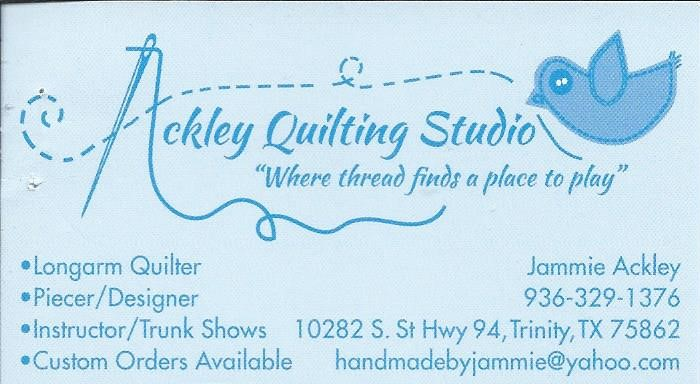 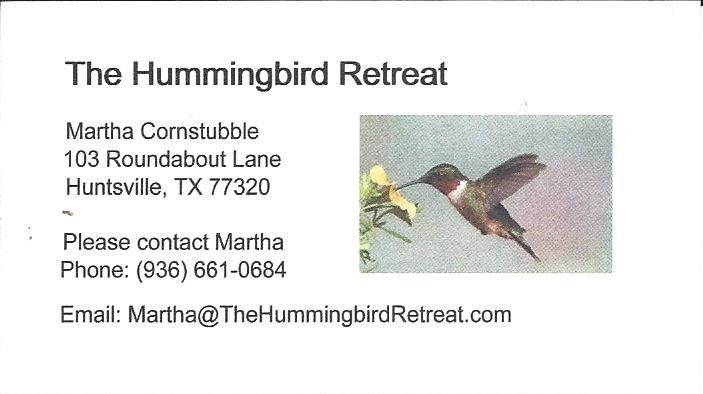 Member ads:For Sale:  Janome Jem Gold Model 660 Nice little machine, 3 yrs. Old, seldom used, has a few decorator stitches, button hole foot,  walking foot and ¼” foot and extra bobbins.  This would be great as an extra light weight machine for traveling or for a beginner.  Sews nicely.  $100.00 or best offer.  Contact Betty Bell @ 713-825-8255A Note From the Editor:For those of you who may not have heard, I am stepping down from the Newsletter editor.  I have been publishing the newsletter for longer than I remember.  I will however be taking over the Door Prizes at the guild meeting.  I think that will be fun.  I have enjoyed doing the newsletter for the guild and putting my 2 cents in every now and then in Susie’s Tips.  Diane Carrington will be the new editor, so give her your support as she takes over.  I know she will do an excellent job.  I want to wish everyone a Merry Christmas and Happy New Year and have fun sewing quilts.  Susan CraigTall Pines Quilt GuildP.O. Box 7272Huntsville, Texas 77342-7272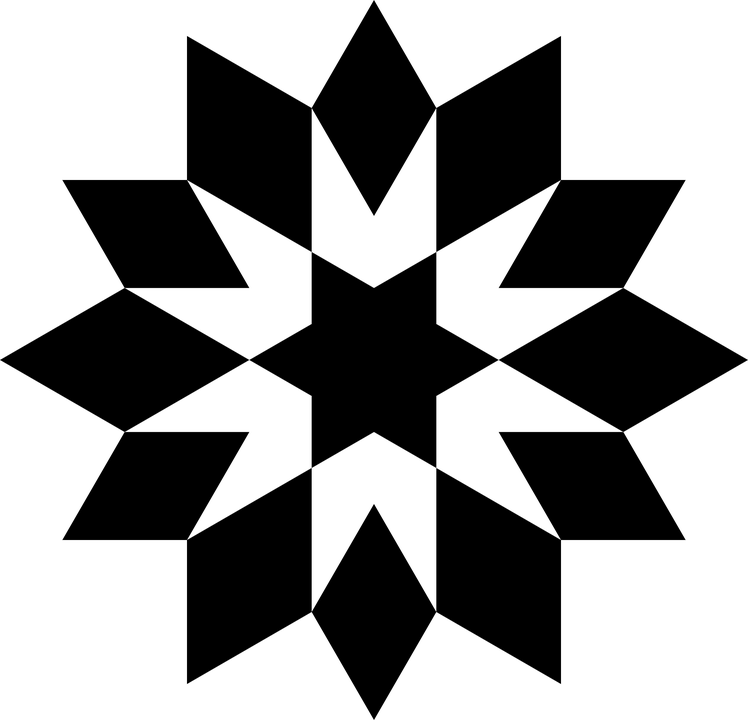 Tall Pines Quilt Guild Meeting		                                           Guild Calendar Reminders	You are invited to join us the first Monday of				Jan. 2, 6:30 PM Guild Meeting	 each month.  The guild has a variety of				Jan. 17, Charity Bee programs, nationally known speakers,				Meeting Reminders	 workshop and charity projects.  				              	 Bring Show and Tell Items	We meet at the University Heights Baptist Church		               Bring money for Food Bank	 2400 Sycamore Ave.  				                            	 UPC Labels from Hobbs batting	Park in the back lot off Palm Ave. 				               FQ Bands from Fabric CarouselRefreshments are served at 6:30PM					 For Charity Bee			 and the meeting starts at 7 PM.		                                                   Visit the web site @	 		                                    							                 www.tallpinesquiltquilt.com							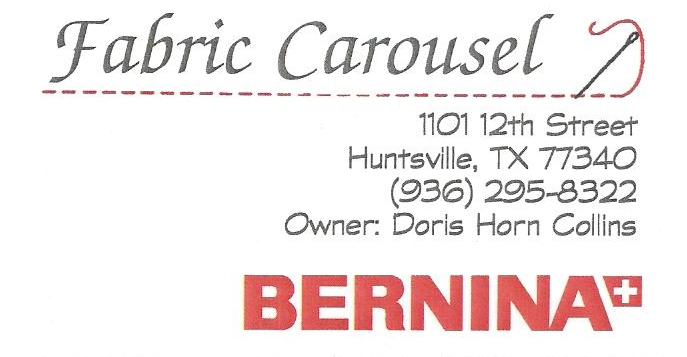 